МИНИСТЕРСТВО НАУКИ И ВЫСШЕГО ОБРАЗОВАНИЯ РОССИЙСКОЙ ФЕДЕРАЦИИ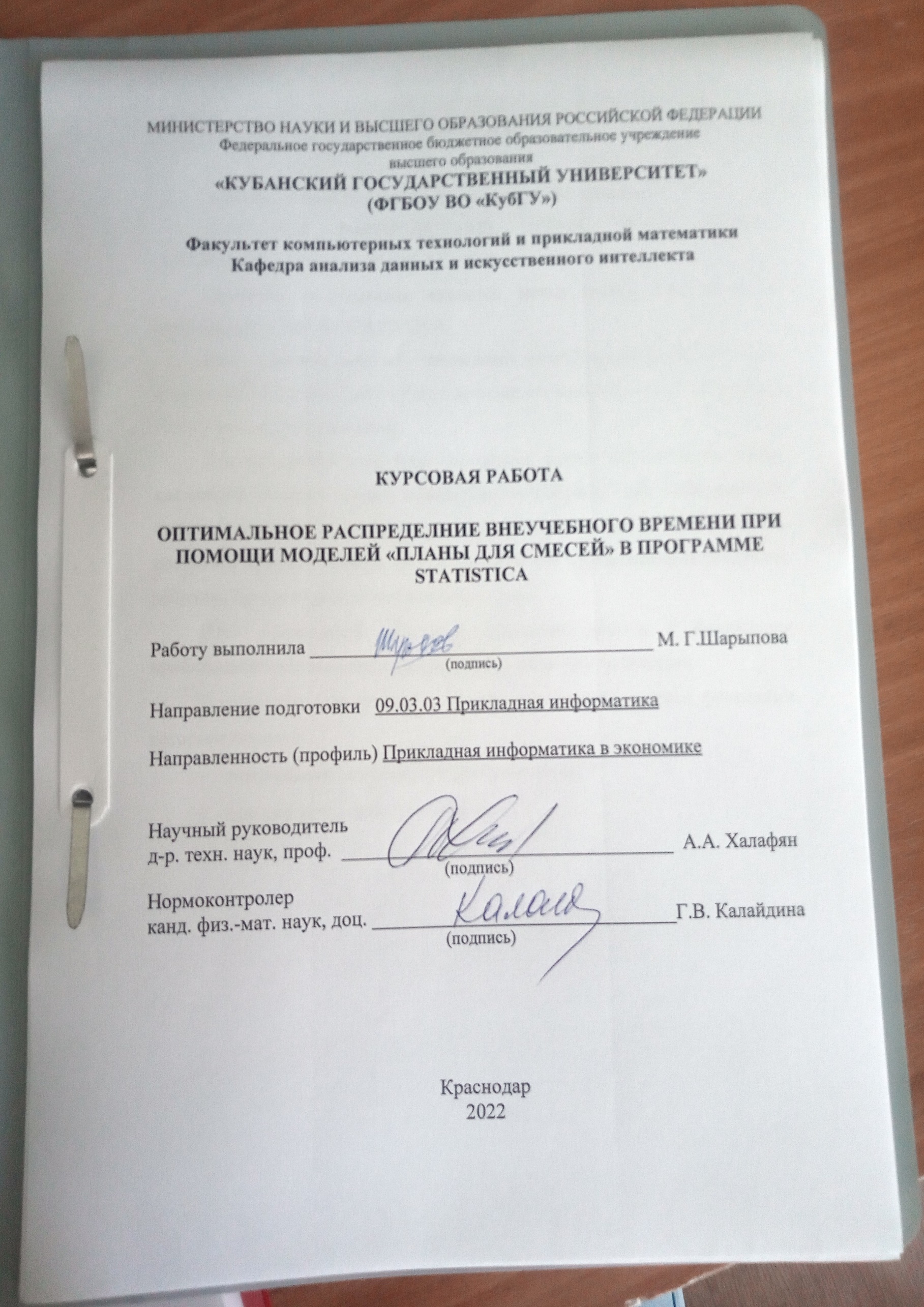 Федеральное государственное бюджетное образовательное учреждениевысшего образования«КУБАНСКИЙ ГОСУДАРСТВЕННЫЙ УНИВЕРСИТЕТ»(ФГБОУ ВО «КубГУ»)Факультет компьютерных технологий и прикладной математикиКафедра анализа данных и искусственного интеллектаКУРСОВАЯ РАБОТА ОПТИМАЛЬНОЕ РАСПРЕДЕЛНИЕ ВНЕУЧЕБНОГО ВРЕМЕНИ ПРИ ПОМОЩИ МОДЕЛЕЙ «ПЛАНЫ ДЛЯ СМЕСЕЙ» В ПРОГРАММЕ STATISTICAРаботу выполнила ____________________________________ М. Г.Шарыпова(подпись)Направление подготовки   09.03.03 Прикладная информатикаНаправленность (профиль) Прикладная информатика в экономикеНаучный руководительд-р. техн. наук, проф.  __________________________________  А.А. Халафян(подпись)Нормоконтролерканд. физ.-мат. наук, доц. Г.В. Калайдина(подпись)Краснодар 2022РЕФЕРАТКурсовая работа 26 страниц, 21 рисунок, 10 источников.STATISTICA, РАСПРЕДЕЛЕНИЕ, ВРЕМЯ, МЕТОД, СМЕСИ, АНАЛИЗ, ПЛАН, УРАВНЕНИЕ, МОДЕЛЬ Объектом исследования являются метод планы для смесей с ограничениями пакета STATISTICA.Цель курсовой работы – нахождение оптимального и эффективного способа распределения внеучебного времени студентов при помощи методов планирования экспериментов.Для достижения цели были поставлены задачи: изучить метод планы для смесей, написать систему ограничений и построить план экспериментов, провести анкетирование студентов в соответствии с построенным планом, построить математическую модель и найти его приближенно-оптимальное решение, провести анализ построенного плана.Итог проделанной работы – уравнение модели и нахождение приближенно-оптимального распределения внеучебного времени.В результате был проведён статистический анализ данных, функциями которого являются: нахождение оптимального распределения;составление уравнения модели.ВВЕДЕНИЕВремя – одна из системообразующих осей координат в социальном взаимодействии, важнейший ресурс развития личности и фактор социальных изменений.В современном мире необходимо грамотно и эффективно распределять время, чтобы уложиться в срок при выполнении важных задач, не забывая учитывать базовые человеческие потребности, такие как сон, приемы пищи и т. д. Именно эти принципиальные установки заложены в данной курсовой.Таким образом тема «Оптимальное распределение внеучебного времени при помощи моделей «Планы для смесей» в программе STATISTICA» является актуальной. Целью данной курсовой является составление плана для смесей c ограничениями для нахождения оптимального и эффективного способа распределения внеучебного времени и проведение подробного анализа. В соответствии с поставленной целью необходимо выполнить следующие задачи: – изучить метод планы для смесей;– написать систему ограничений и построить план экспериментов;– провести анкетирование студентов в соответствии с построенным планом; – построить математическую модель и найти его приближенно-оптимальное решение;– провести анализ построенного плана.1 Планы для поверхностей и смесей с ограничениямиВ планировании экспериментов определенный интерес представляют задачи выбора оптимального состава смеси, так чтобы сумма компонент смеси была ровна константе, например, сумма долей компонент равна 100%. При этом полученная смесь должна наилучшим образом удовлетворять некоторому критерию качества. Такая задача оптимизации может возникать в медицине при подготовке лекарственных смесей или в фармацевтике при производстве лекарств. Разработан ряд специальных методов для построения и анализа планов смесей[4]. Представление пропорций в смеси так, чтобы сумма долей была равна 1 (100%) можно проиллюстрировать при помощи диаграмм. Рассмотрим систему координат ОХY на плоскости, где О – начало координат; ОХ, ОY – оси координат. Отрезок прямой линии x + y = 1, заключенный между осями координат, обладает тем замечательным свойством, что сумма координат любой точки отрезка равна 1 и принимает только положительные значения. Таким образом, если речь идет о двухфакторном (двухкомпонентном) плане для смесей, уровни факторов можно представить в виде точек на данном отрезке прямой(Рисунок 1).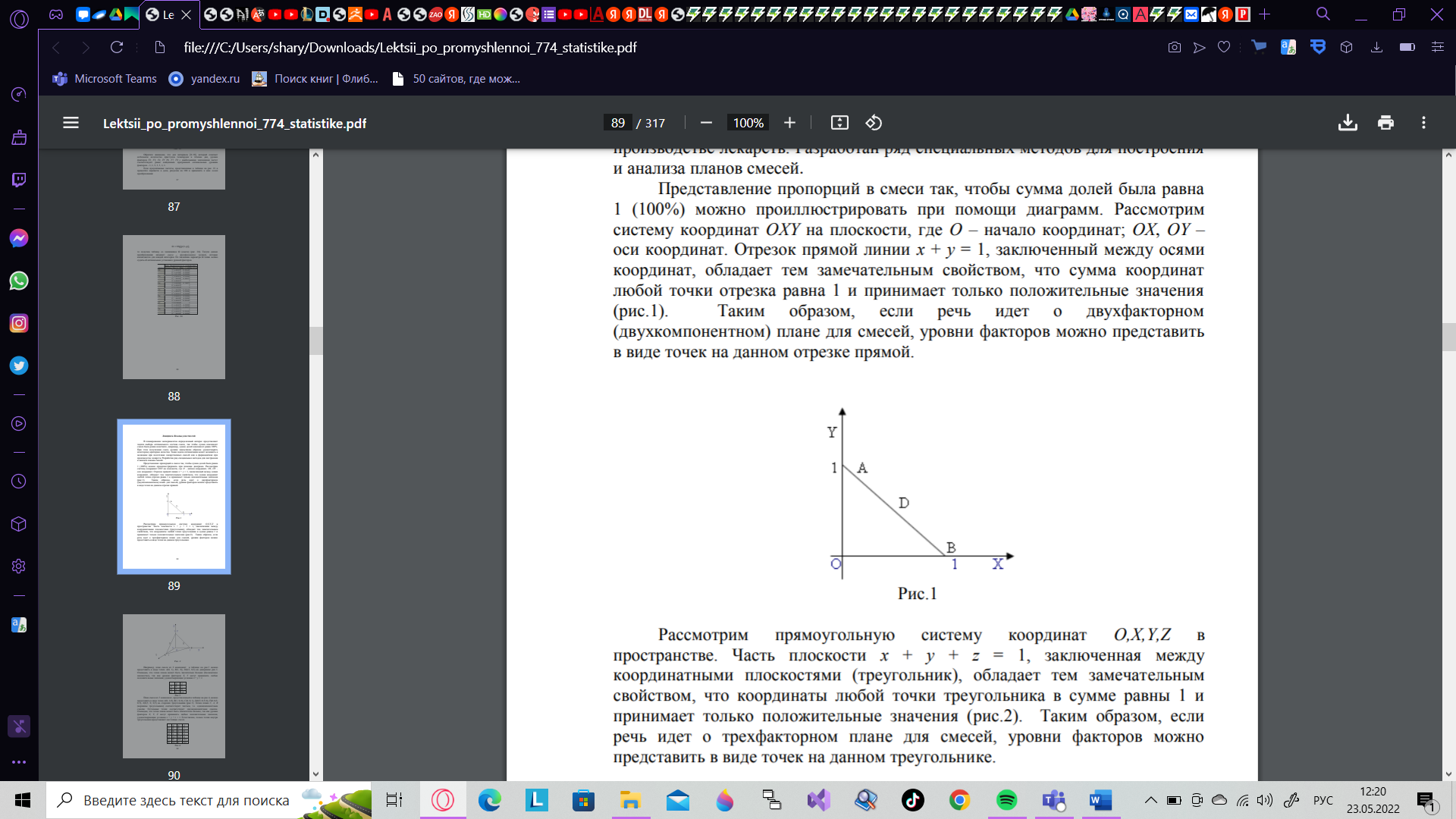 Рисунок 1 – Отрезок прямойРассмотрим прямоугольную систему координат О,Х,Y,Z в пространстве. Часть плоскости x + y + z = 1, заключенная между координатными плоскостями (треугольник), обладает тем замечательным свойством, что координаты любой точки треугольника в сумме равны 1 и принимает только положительные значения. Таким образом, если речь идет о трехфакторном плане для смесей, уровни факторов можно представить в виде точек на данном треугольнике(Рисунок 2).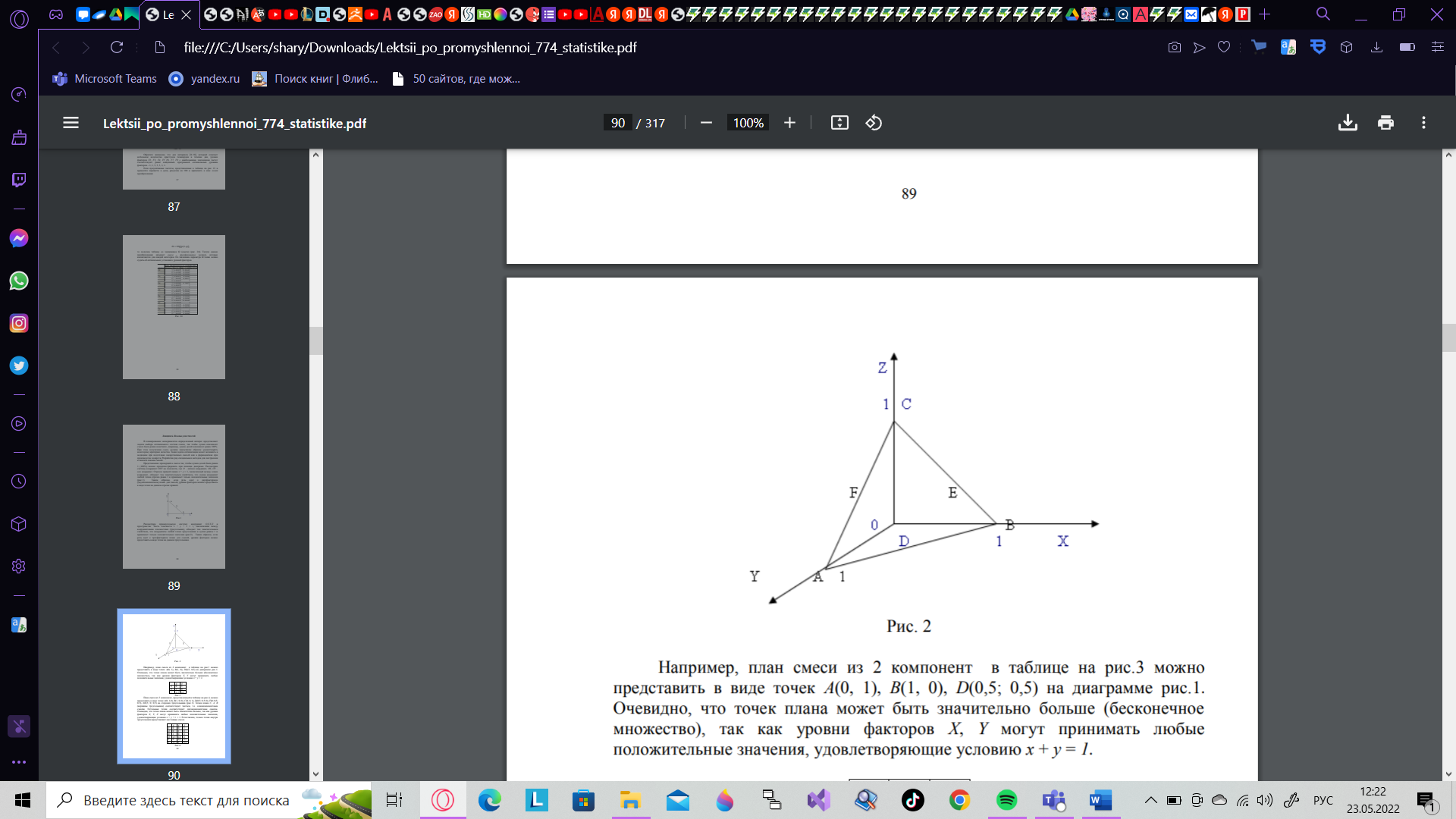 Рисунок 2 – Треугольник на оси координатНапример, план смеси из 2 компонент в таблице (Рисунок 3) можно представить в виде точек A(0, 1), B(1, 0), D(0,5; 0,5) на диаграмме (Рисунок 1). Очевидно, что точек плана может быть значительно больше (бесконечное множество), так как уровни факторов Х, Y могут принимать любые положительные значения, удовлетворяющие условию x + y = 1.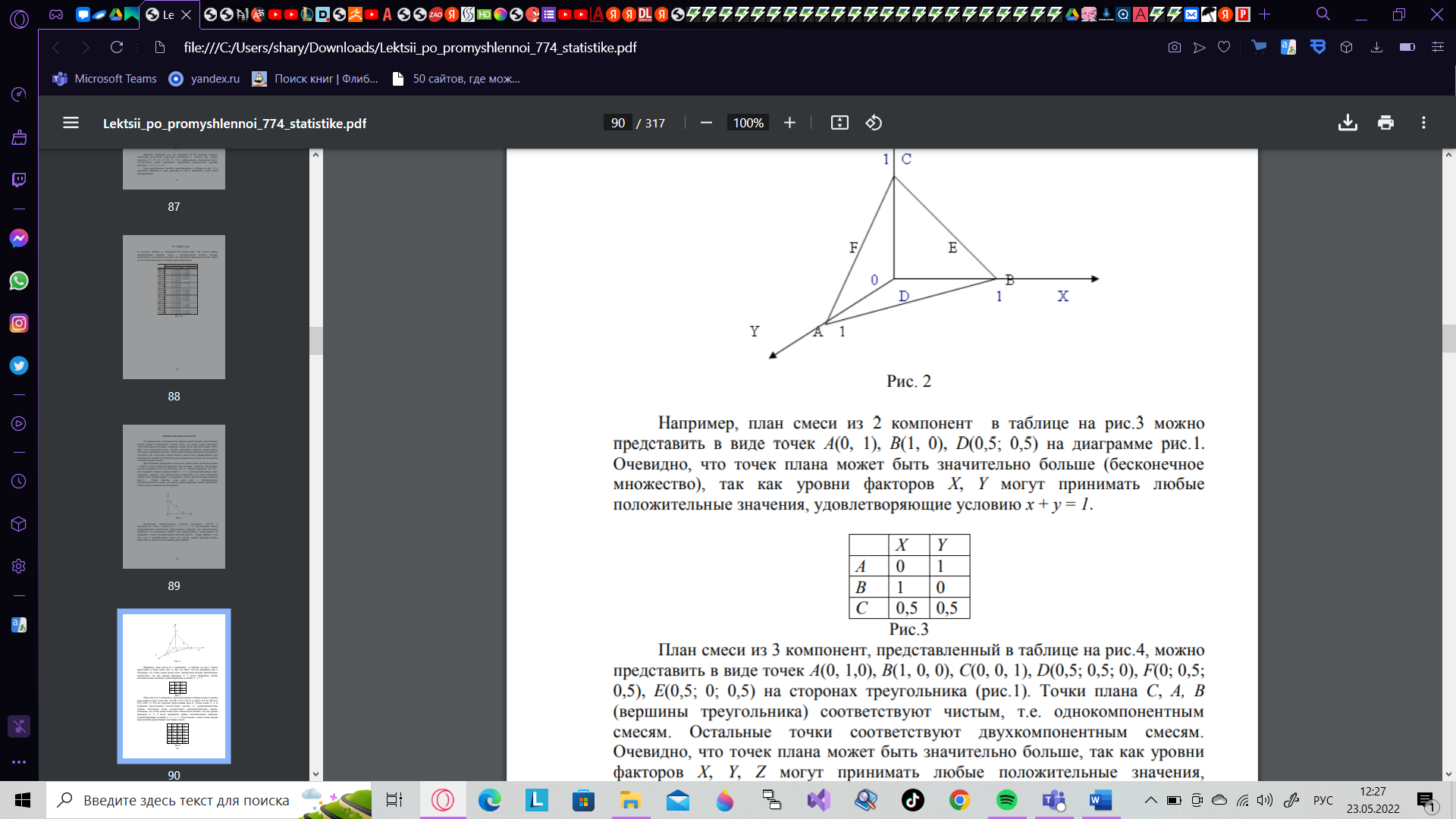 Рисунок 3 – Таблица компонентПлан смеси из 3 компонент, представленный в таблице на (Рисунок 4), можно представить в виде точек A(0, 1,0), B(1, 0, 0), C(0, 0, 1), D(0,5; 0,5; 0), F(0; 0,5; 0,5), E(0,5; 0; 0,5) на сторонах треугольника (Рисунок 1). Точки плана С, А, В (вершины треугольника) соответствуют чистым, т.е. однокомпонентным смесям. Остальные точки соответствуют двухкомпонентным смесям. Очевидно, что точек плана может быть значительно больше, так как уровни факторов X, Y, Z могут принимать любые положительные значения, удовлетворяющие условию x + y + z = 1. Естественно, только точки внутри треугольника представляют настоящие смеси[5].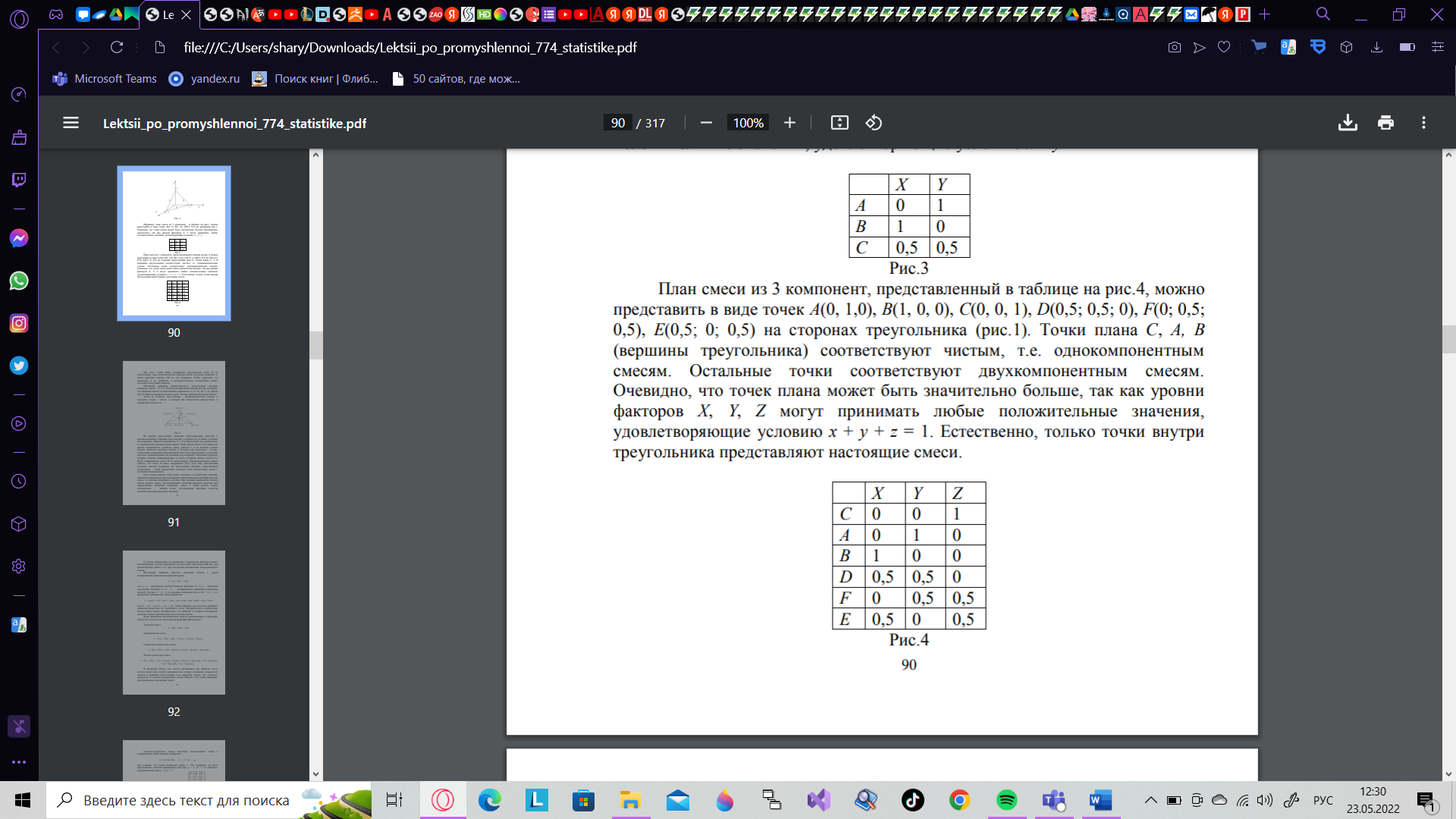 Рисунок 4 – Таблица компонентДля того, чтобы найти координаты произвольной точки М на треугольнике надо воспользоваться прямоугольной системой координат и найти проекции вектора ОМ на оси координат. Чтобы упростить эту процедуру и не прибегать к пространственным построениям можно поступить следующим образом. Обозначим вершины равностороннего треугольника именами компонент смеси – Х, Y, Z. В исходной пространственной системе координат эти вершины имеют соответственно координаты (1; 0; 0), (0; 1; 0), (0;0;1) (Рисунок 5). Причем вершины соответствуют чистым однокомпонентным смесям. Точки на сторонах треугольника – двухкомпонентным смесям, а середины сторон – смеси, в которой обе компоненты присутствуют в одинаковом количестве.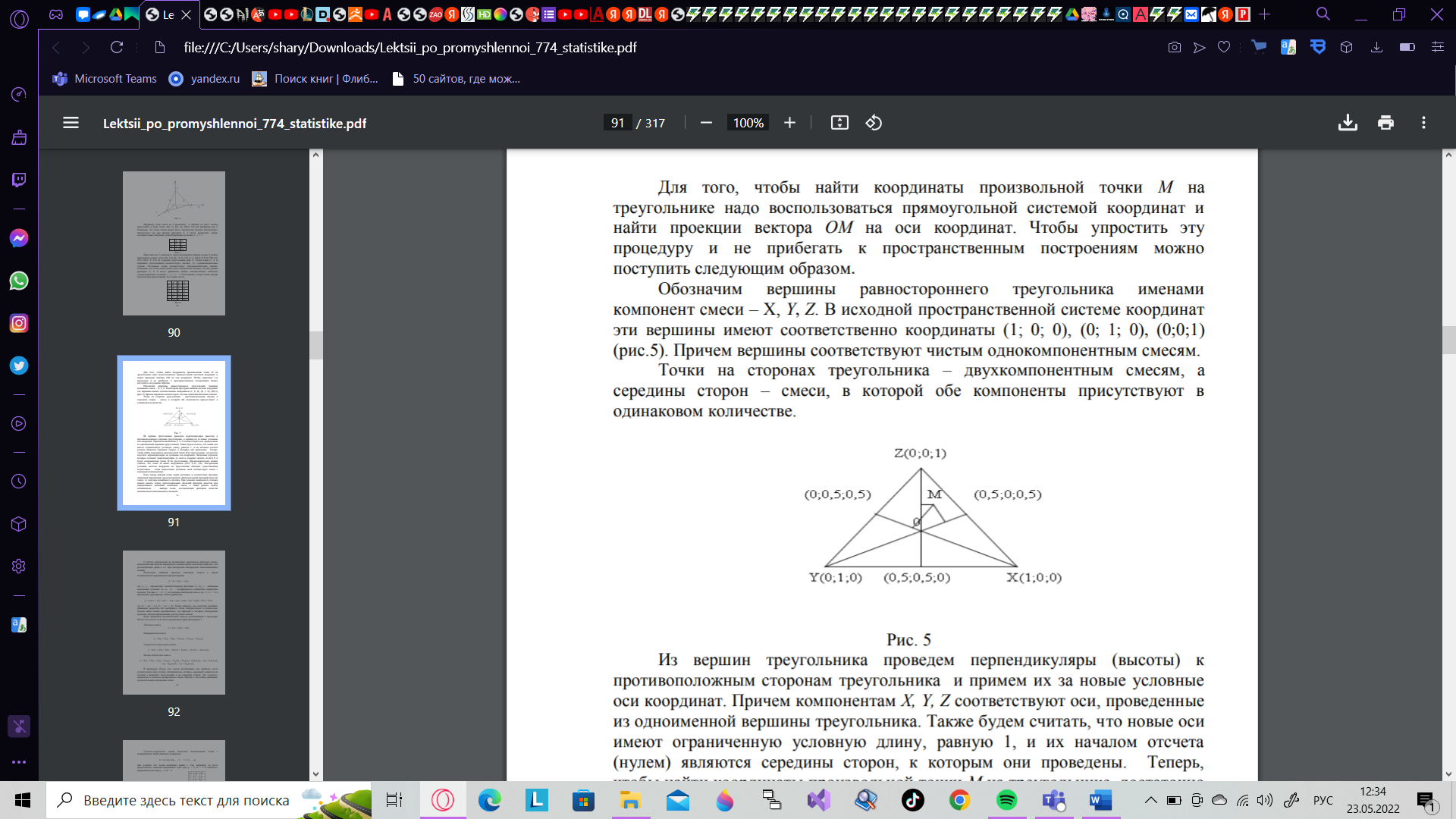 Рисунок 5 – Таблица компонентИз вершин треугольника проведем перпендикуляры (высоты) к противоположным сторонам треугольника и примем их за новые условные оси координат. Причем компонентам Х, Y, Z соответствуют оси, проведенные из одноименной вершины треугольника. Также будем считать, что новые оси имеют ограниченную условную длину, равную 1, и их началом отсчета (нулем) являются середины сторон, к которым они проведены. Теперь, чтобы найти координаты произвольной точки М на треугольнике, достаточно опустить перпендикуляры на условные оси координат. Величины отрезков, которые отсекают перпендикуляры от осей и содержат начало отсчета 0 и будут координатами точки М на треугольнике. Предположительно можем считать, что точка М имеет координаты (0,25; 0,15; 0,6). Построенная условная система координат на треугольнике обладает существенным недостатком – точка пересечения условных осей соответствует смеси с нулевыми компонентами. Если теперь каждой точке плана поставить в соответствие значение зависимой переменной, представляющей собой некоторый критерий качества смеси, то получим поверхность отклика. При помощи поверхности отклика можно решать задачу прогнозирования значений критерия качества при определенных значениях компонент смеси, а также решать задачу оптимизации – выбора точки, доставляющей критерию качества максимальное (минимальное) значение.Иногда при планировании экспериментов со смесью имеются ограничения на значения пропорций компонент. В этом случае предлагается строить планы так, чтобы они имели вершины и центры ограниченной области, содержащейся в исходном треугольнике (симплексе) – области без ограничений на компоненты смеси. Как правило, эти точки образуют хорошее покрытие экспериментальной области.Рассмотрим наиболее простую линейную модель с двумя независимыми переменными (предикторами) y = а0 + а1х1 + а2х2, где х1, х2 – предикторы, соответствующие факторам X1, X2; y – зависимая переменная (отклик); а0, а1, а2 – коэффициенты уравнения (параметры модели). Так как х1 + х2 = 1, то умножим свободный член а0 на 1 = х1 + х2 и произведем группировку членов уравнения y = а0 (х1 + х2) + а1х1 + а2х2 = (а0 + а1)х1 + (а0 + а2)х2 = b0 х1 + b1x2,где b0 = (а0 + а1), b1 = (а0 + а2). Таким образом, мы получили линейное уравнение регрессии без свободного члена. Квадратичную и кубическую модели также можно преобразовать, что приводит к четырем стандартным моделям, обычно применяемым для подгонки смесей. Далее приведены математические модели, реализованные в процедуре Планы для смесей, если число предикторов (факторов) равно 3. Линейная модель: y = b1x1 + b2x2 + b3x3. Квадратичная модель: y = b1x1 + b2x2 + b3x3 + b12x1x2 + b13x1x3 + b23x2x3.Специальная кубическая модель: y = b1x1 + b2x2 + b3x3 + b12x1x2 + b13x1x3 + b23x2x3 + b123x1x2x3.Полная кубическая модель: y = b1x1 + b2x2 + b3x3 + b12x1x2 + b13x1x3 + b23x2x3 + d12x1x2(x1 – x2) + d13x1x3(x1 – x3) + d23x2x3(x2 – x3) + b123x1x2x3.В процедуре Планы для смесей реализованы два наиболее часто используемых вида планов экспериментов, которые оценивают поверхности отклика в вершинах треугольника и на серединах сторон. Это симплекс-вершинные и симплекс-центроидные планы. Иногда в эти планы добавляют дополнительные внутренние точки.Симплекс-вершинные планы включают всевозможные точки с координатами, вычисляемыми по формуле xi = 0, 1/m, 2/m, …, 1 i = 1,2, …, q,при условии, что сумма координат равна 1. Так, например, на (Рисунок 6) представлены симплекс-вершинный план при q = 3, m = 2 и симплекс-вершинный план при q = 3, m = 3.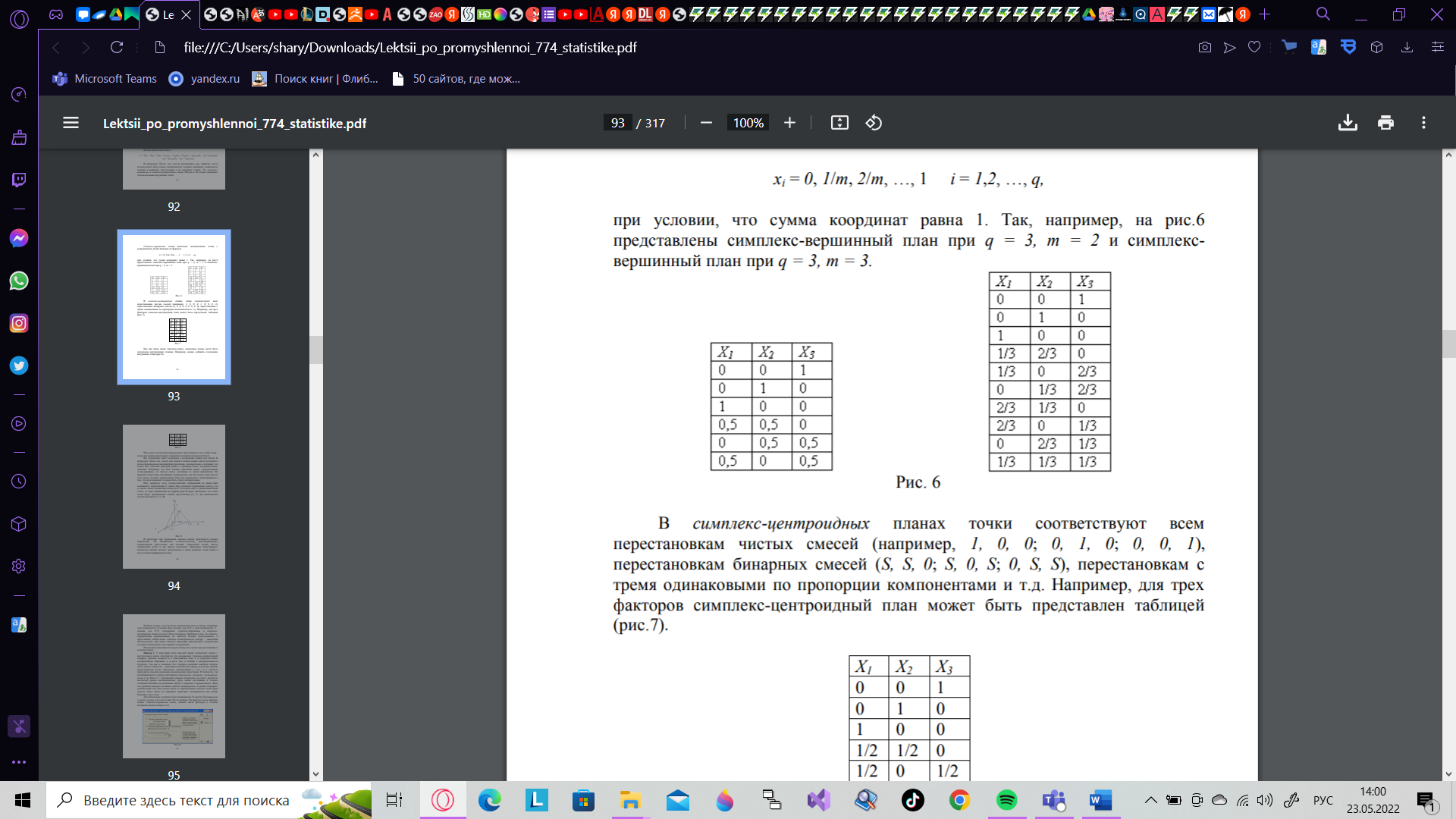 Рисунок 6 – Симплекс-вершинный планВ симплекс-центроидных планах точки соответствуют всем перестановкам чистых смесей (например, 1, 0, 0; 0, 1, 0; 0, 0, 1), перестановкам бинарных смесей (Ѕ, Ѕ, 0; Ѕ, 0, Ѕ; 0, Ѕ, Ѕ), перестановкам с тремя одинаковыми по пропорции компонентами и т.д. Например, для трех факторов симплекс-центроидный план может быть представлен таблицей (Рисунок 7).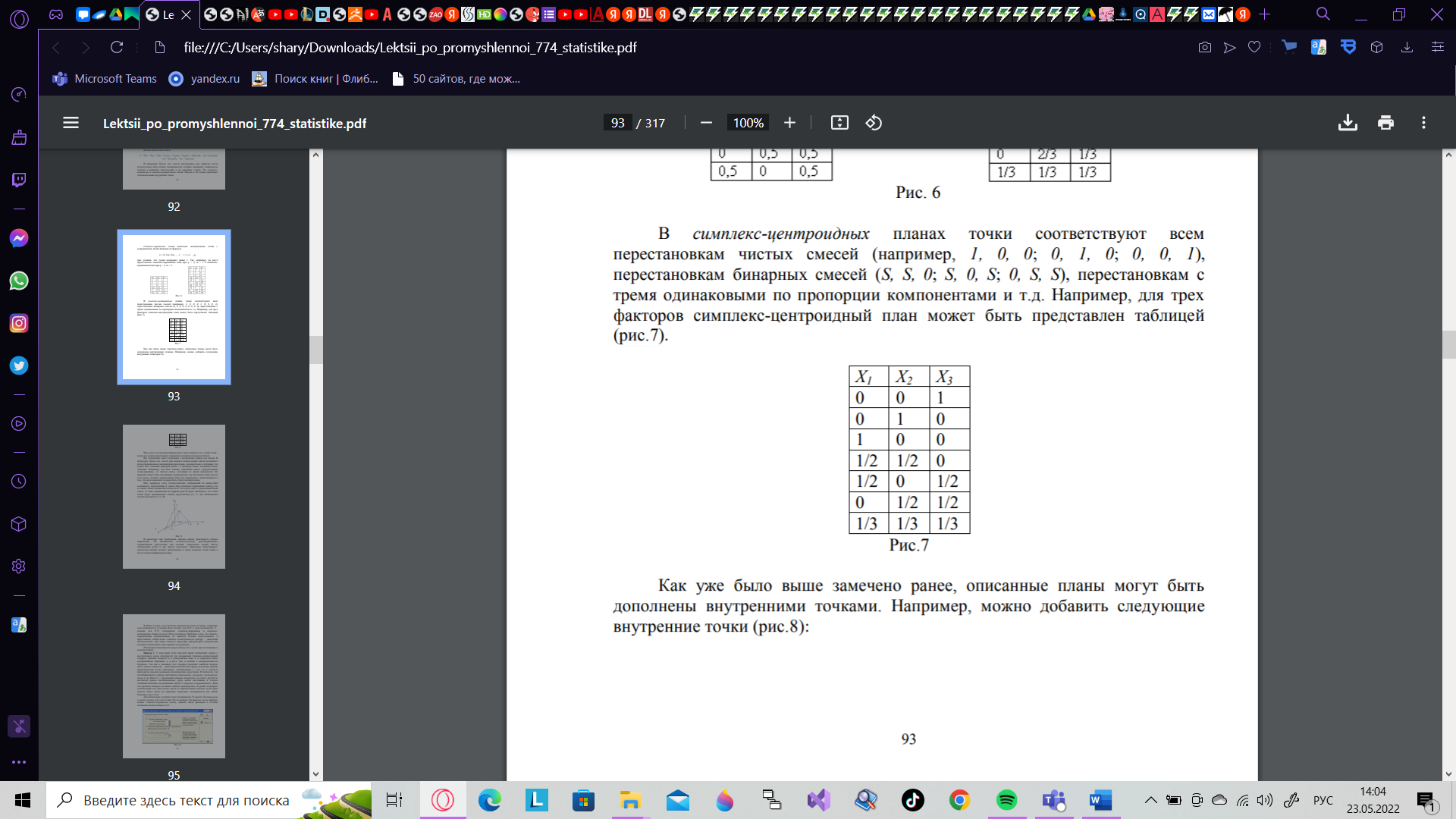 Рисунок 7 – Симплек-центроидный план Как уже было выше замечено ранее, описанные планы могут быть дополнены внутренними точками. Например, можно добавить следующие внутренние точки (Рисунок 8):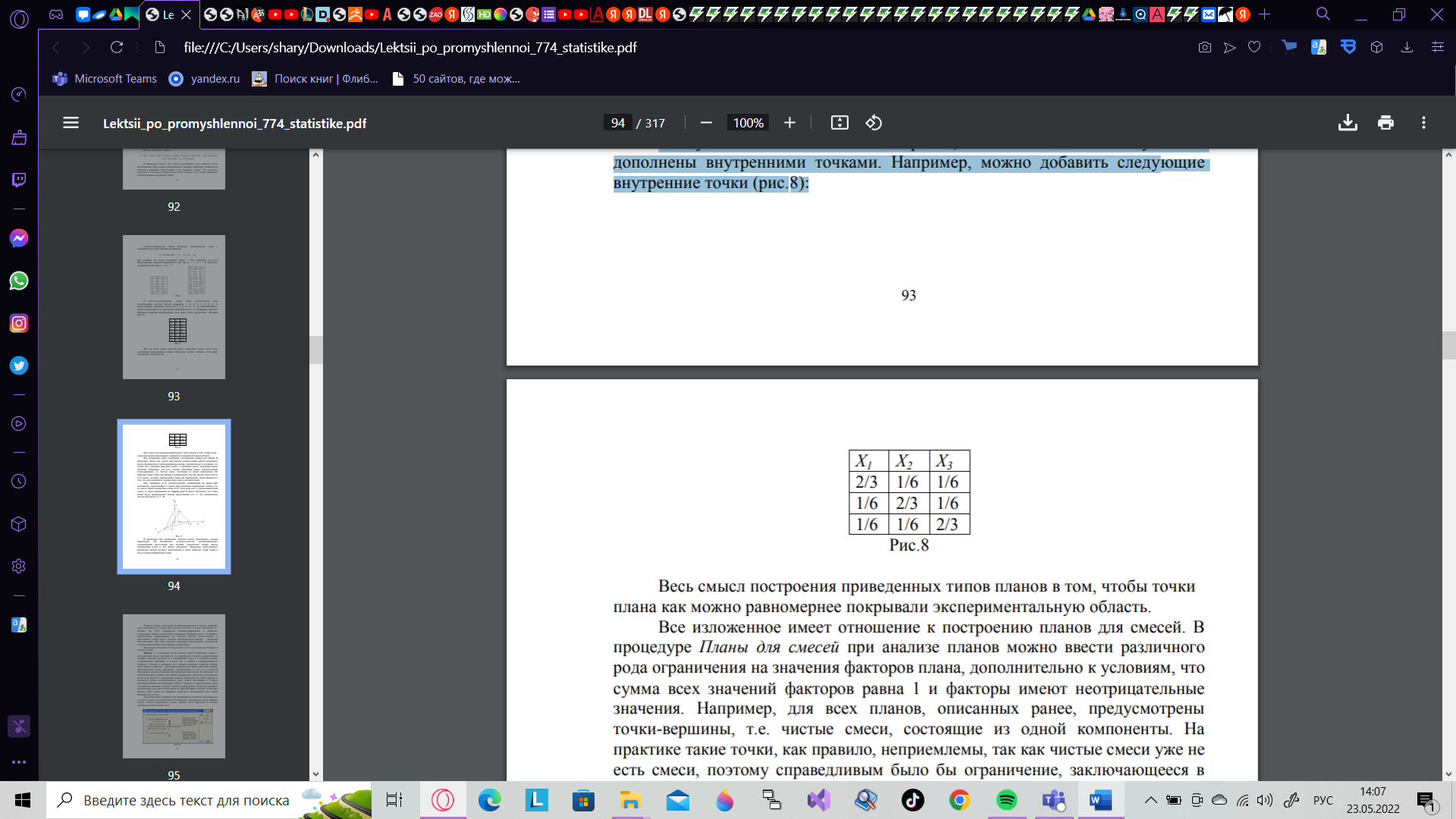 Рисунок 8 – Внутренние точкиВесь смысл построения приведенных типов планов в том, чтобы точки плана как можно равномернее покрывали экспериментальную область. Все изложенное имеет отношение к построению планов для смесей. В процедуре Планы для смесей при анализе планов можно ввести различного рода ограничения на значения факторов плана, дополнительно к условиям, что сумма всех значений факторов равна 1 и факторы имеют неотрицательные значения. Например, для всех планов, описанных ранее, предусмотрены точки-вершины, т.е. чистые смеси, состоящие из одной компоненты. На практике такие точки, как правило, неприемлемы, так как чистые смеси уже не есть смеси, поэтому справедливым было бы ограничение, заключающееся в том, что доли компонент должны быть строго положительны. Или, например, из-за технологических соображений на какую-либо компоненту, предположим Х, может быть наложено ограничение (снизу), что ее доля в смеси должна быть более 0,25. Если речь идет о трехкомпонентной смеси, то такое ограничение на графике (Рисунок 9) будет обозначать, что точки плана будут принадлежать новому треугольнику (А1, С1, В), являющегося частью исходного (А, С, В).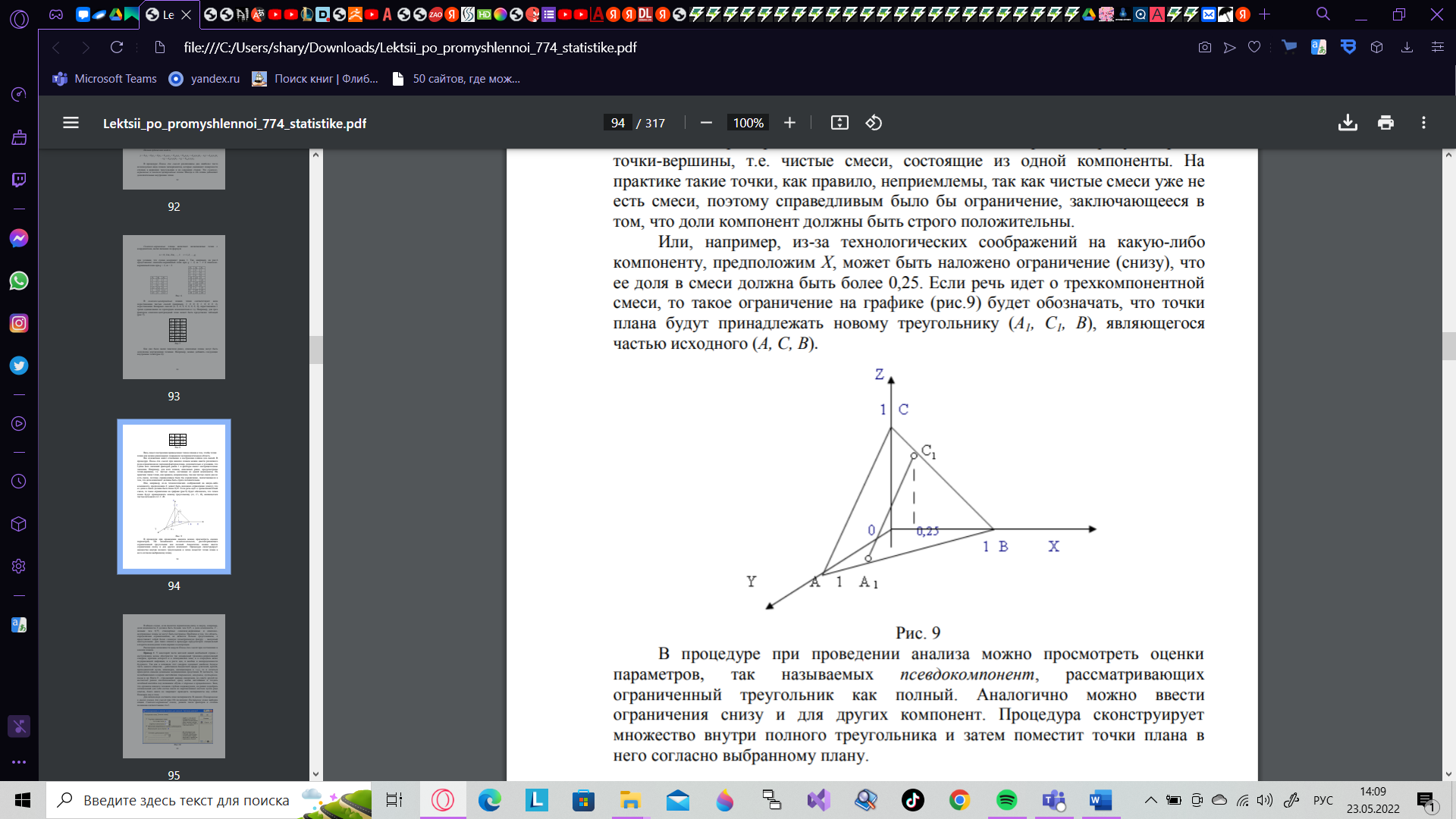 Рисунок 9 – Ограничение на графикеВ процедуре при проведении анализа можно просмотреть оценки параметров, так называемых псевдокомпонент, рассматривающих ограниченный треугольник как полный. Аналогично можно ввести ограничения снизу и для других компонент. Процедура сконструирует множество внутри полного треугольника и затем поместит точки плана в него согласно выбранному плану.В общем случае, если имеются ограничения снизу и сверху, например, доля компоненты Х должна быть больше, чем 0,25, а доля компоненты Y – меньше, чем 0,75, стандартные симплекс-вершинные и симплекс-центроидные планы не могут быть построены. Проблема в том, что область, определяемая ограничениями, не является больше треугольником, а представляет собой более сложную геометрическую фигуру – выпуклый многоугольник. Для таких планов в процедуре предусмотрен специальный алгоритм нахождения точек-вершин и центроидов.2 Составление плана для анализа при помощи моделей для смесей с ограничениямиДля начала работы необходимо составить план экспериментов.  С помощью модуля «точки плана для поверхностей и смесей с ограничениями» необходимо построить план. В качестве факторов возьмем основные виды деятельности студентов во внеучебное время, а именно: учебная деятельность, хобби, подработка, бытовые обязанности и досуг. Это основные виды деятельности студентов, разделенные по группам. Зададим для всех факторов начальные ограничения от 0.1 до 0.9 и дополнительные ограничения в виде неравенств:0.125*x1 + 0.125*x2 + 0.125*x3 + 0.125*x4 + 0.125*x5 ≤ 1,0.0625*x1 + 0.0625*x2 + 0.0625*x3 + 0.0625*x4 + 0.0625*x5 ≥ 0.375,где x1 – учебная деятельность, x2 – хобби, x3 – подработка, x4 – бытовые обязанности, x5 – досуг. Коэффициенты отвечают за предельное время для каждой деятельности. Так программа построит план экспериментов для смесей с ограничениями по составленным нами ограничениям  (Рисунок 10).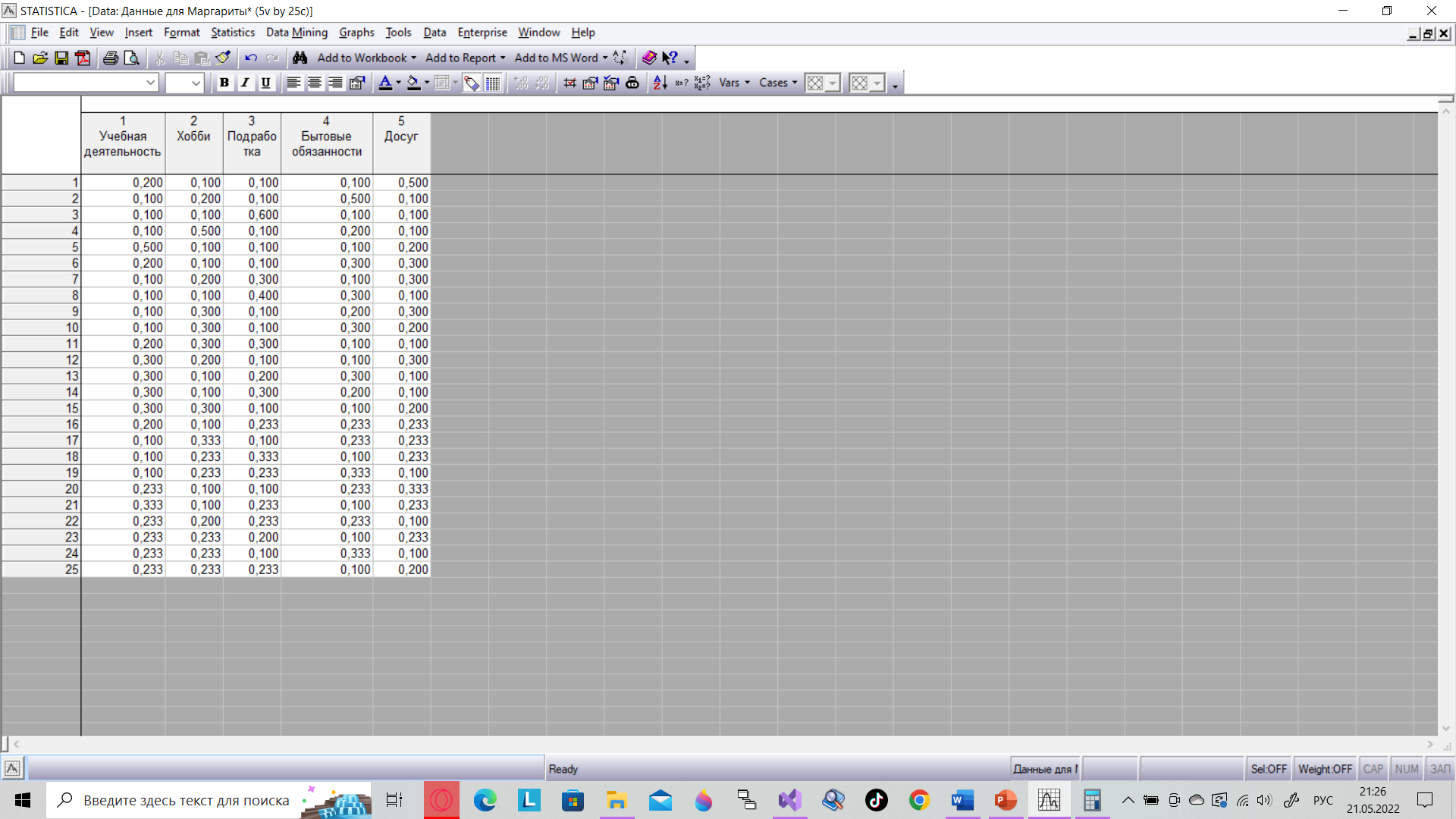 Рисунок 10 – План экспериментовПосле добавим еще один столбец с оценками, на основе ранее проведенного опроса среди студентов.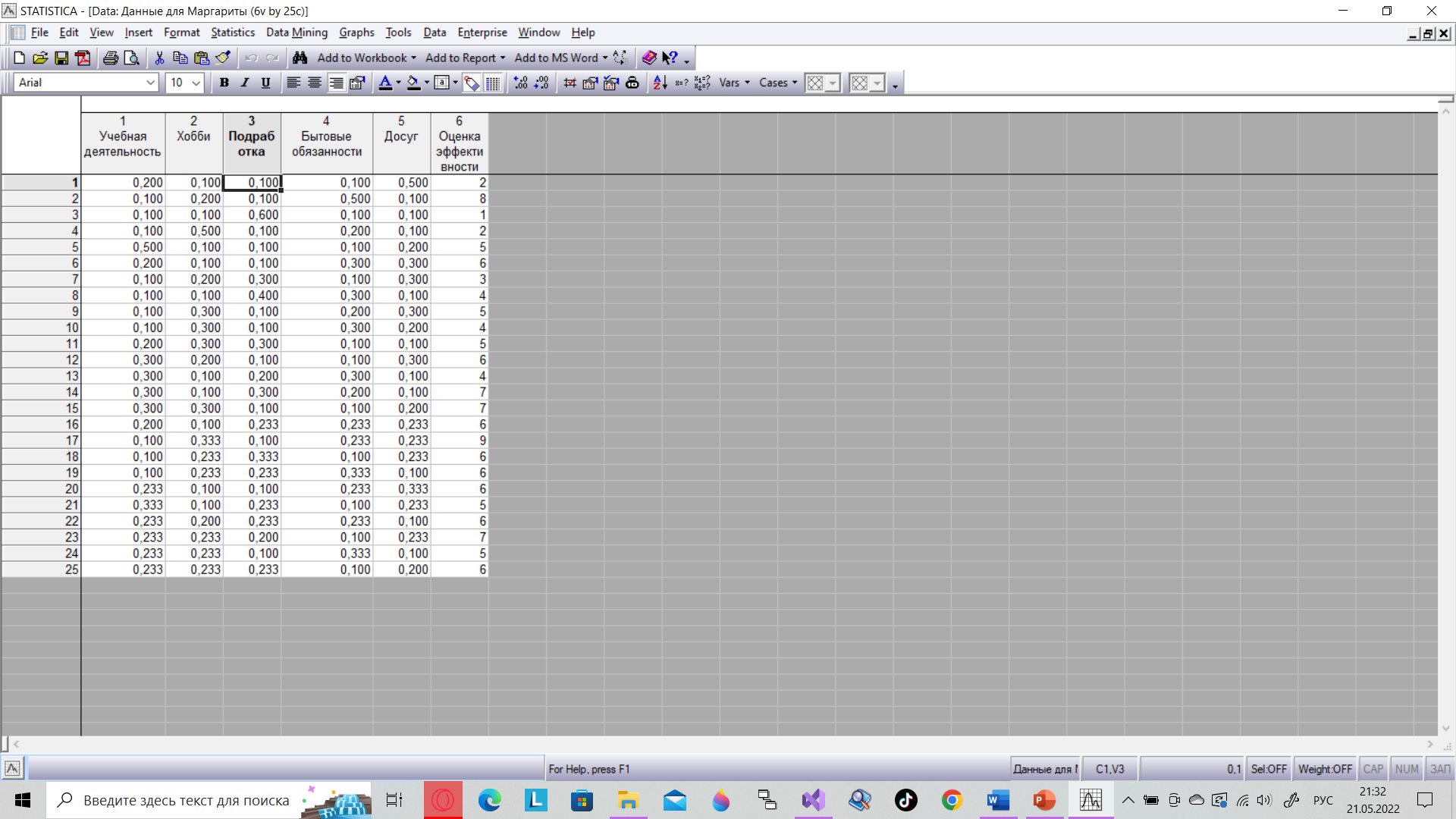 Рисунок 11 – Таблица данныхМы построили план. Таблица содержит выборку из 25 экспериментов(Рисунок 11).Столбцы таблицы:учебная деятельность;хобби;подработка;бытовые обязанности;досуг;оценка эффективности.Теперь, с полученными данными можно проводить анализ.3 Проведение анализаПроведем анализ плана при помощи моделей для смесей для таблицы данных оценка эффективности распределения. В качестве зависимой переменной будет выступать оценка эффективности, а в качестве независимых: Учебная деятельность, Хобби, Подработка, Бытовые обязанности, Досуг(Рисунок 12).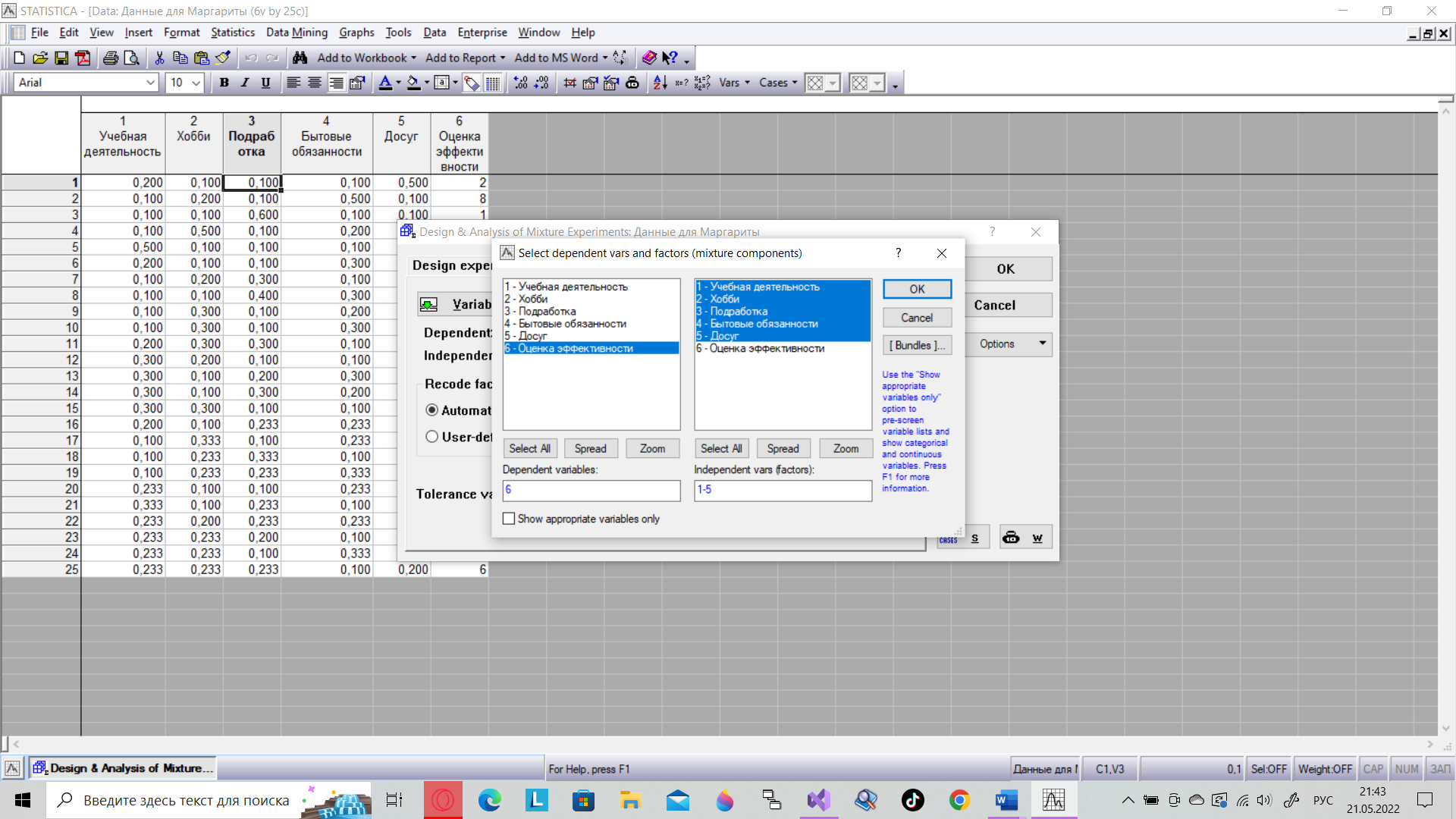 Рисунок 12 – Выбор переменныхПроведем Дисперсионный анализ полной кубической модели. Дисперсионный анализ позволит оценить адекватность модели. Процедура дисперсионного анализа так устроена, что сначала приводятся результаты подгонки экспериментальных данных линейной моделью, потом квадратичной, специальной кубической и полной кубической[1].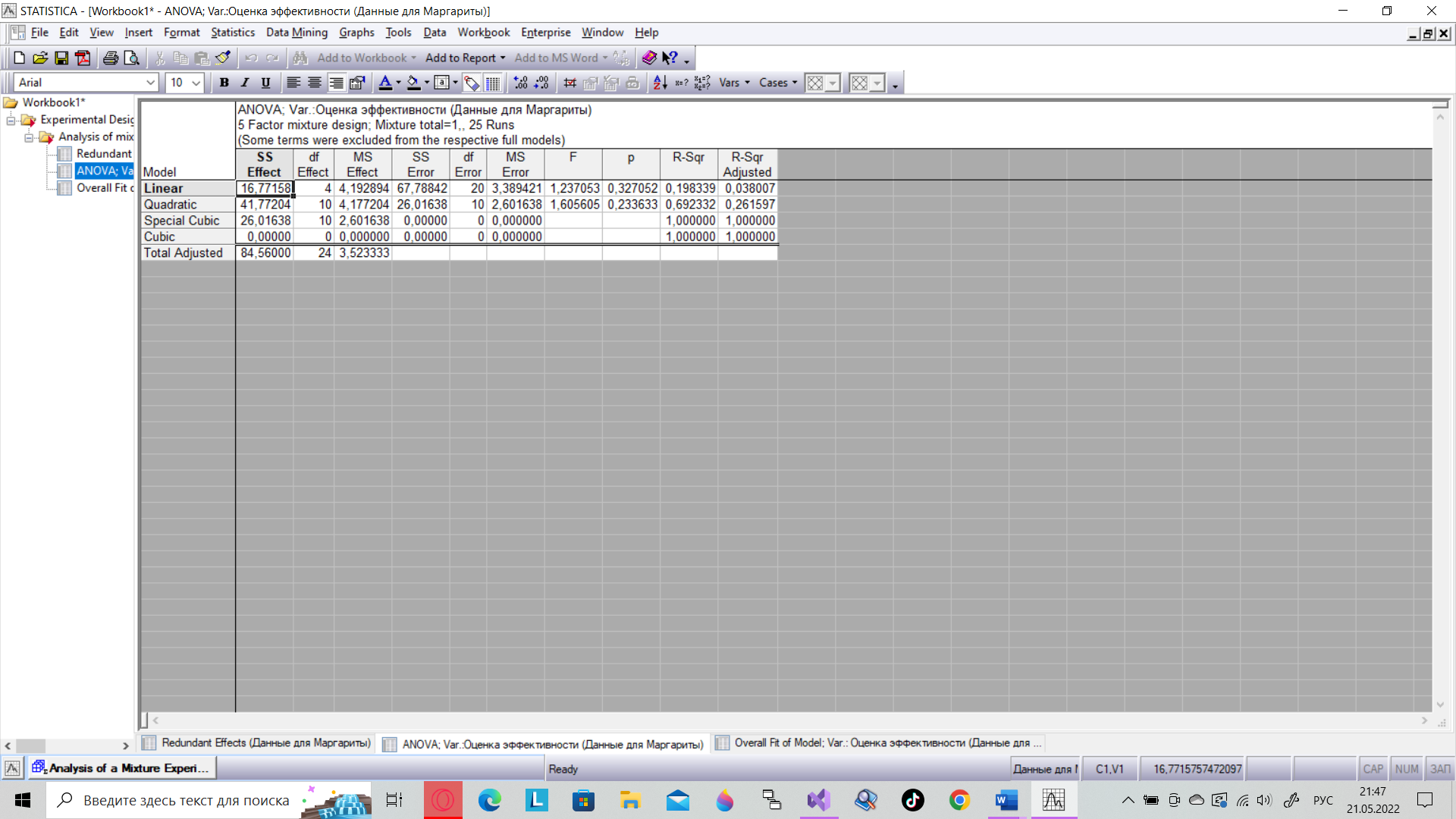 Рисунок 13 – Дисперсионный анализИз таблицы дисперсионного анализа(Рисунок 13) видно, что наилучшая модель Квадратичная – наибольшее значение SS Эффекта, равное 41,77. Поэтому дальше работаем с квадратичной моделью. Далее необходимо посмотреть Оценки псевдокомпонент, это таблица с оценками коэффициентов регрессионной модели, перекодированных в шкалу 0–1 компонент.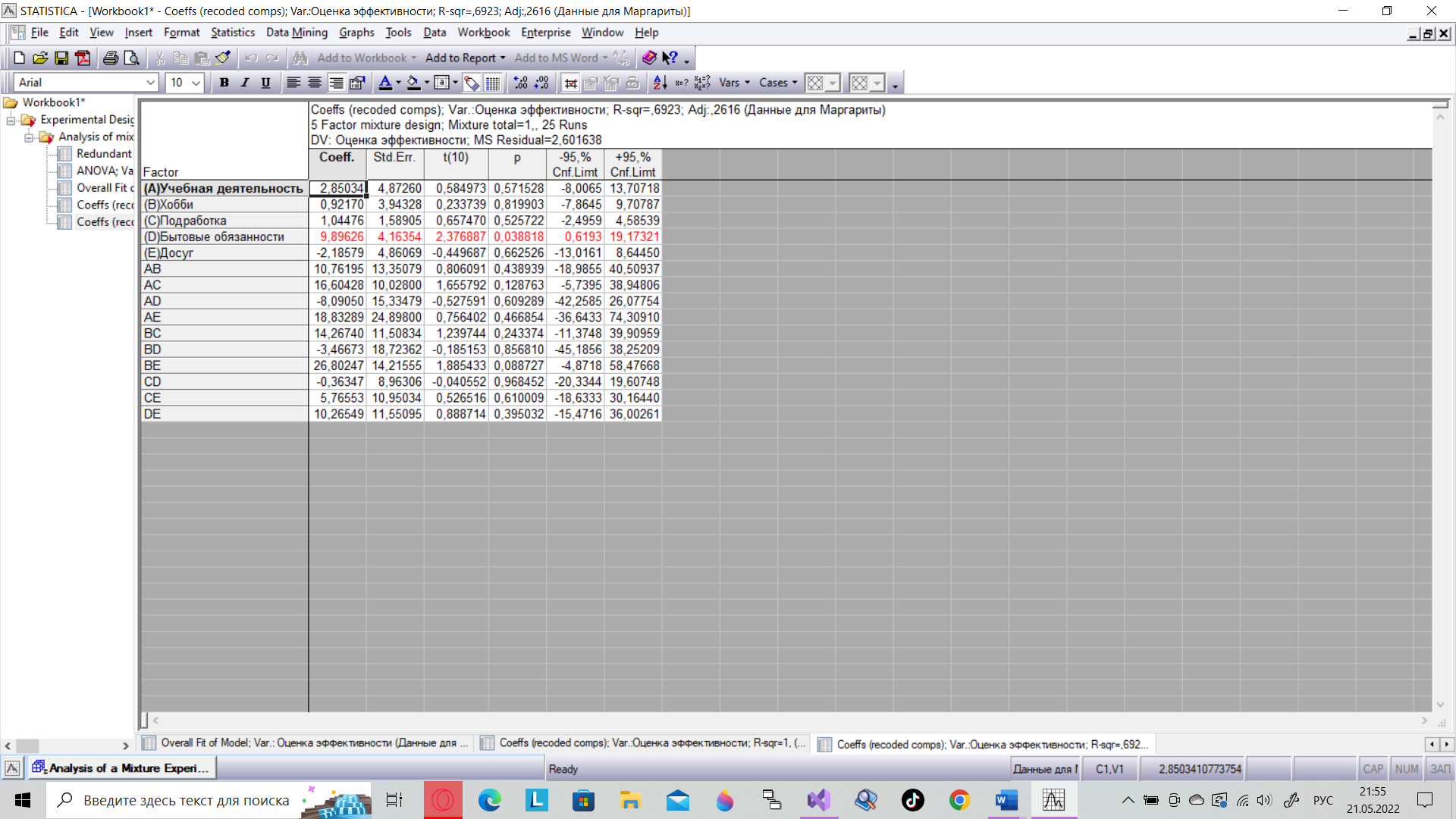 Рисунок 14 – Оценки псевдокомпонентВ таблице представлены точечные оценки коэффициентов, стандартные ошибки, значения t-критерия с уровнями значимости р, интервальные оценки коэффициентов в виде 95%-х доверительных интервалов[2]. Статистически значимыми будем считать коэффициенты, для которых р меньше 0,05(Рисунок 14).     Квадратичная модель для смеси будет иметь следующий вид, представленный на экране:y = 2,85A + 0,92B + 1,04C + 9,89D – 2,18E + 10,76AB + 16,6AC – 8,09AD + 18,83AE + 14,26BC – 3,46BD + 26,8BE – 0,36CD + 5,76CE + 10,26DE (1)где приняты следующие обозначения: A – Учебная деятельность, B – Хобби, C – Подработка, D – Бытовые обязанности, E – Досуг. Подставив в уравнение значения компонент в шкале 0–1 (при условии, что A + B + C + D + Е = 1), получим прогнозное значение функции отклика.Так как компоненты смеси измерены в одной шкале, то по величине коэффициентов можно судить о степени влияния каждой компоненты на функцию отклика – оценку эффективности распределения внеучебного времени. Наибольшее позитивное влияние оказывают бытовые обязанности, далее учебная деятельность, подработка, хобби, досуг. Далее в программе строится таблица с оценками коэффициентов для непреобразованных компонент(Рисунок 15), т. е. в шкале 0–100. Оценки будут подобны оценкам из предыдущей таблицы, отличаясь только их порядком. Для квадратичных – в 100 ×100 раз меньше[3].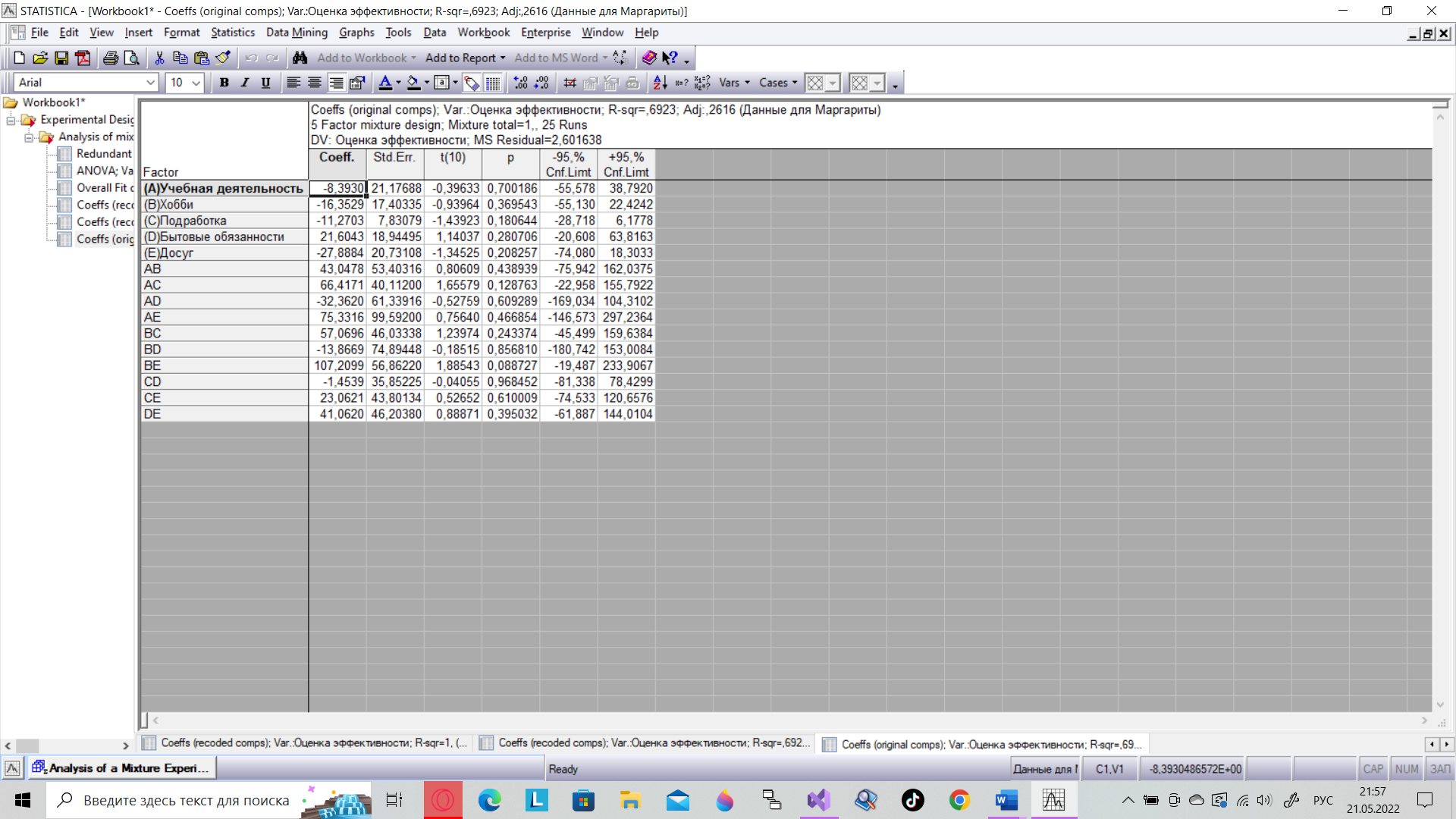 Рисунок 15 – Оценки исходных компонентСтроится Диаграмма Парето(Рисунок 16), она является эффективным средством определения того, эффекты каких факторов имеют наибольший вклад в интересующую нас зависимую переменную – функцию отклика. Причем на диаграмме они приведены сверху вниз по степени убывания важности. Из диаграммы следует, что наиболее важным является линейный эффект фактора бытовые обязанности.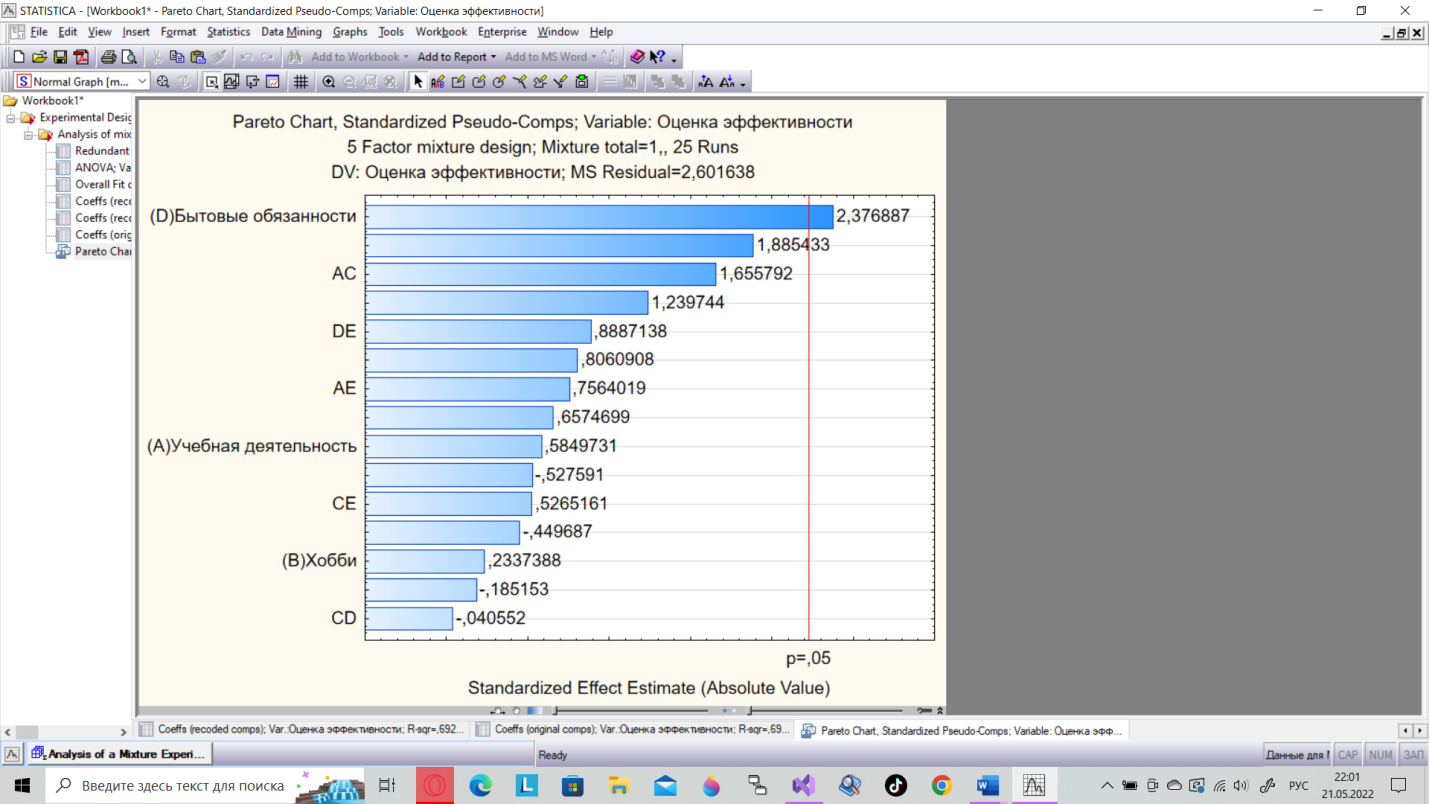 Рисунок 16 – Диаграмма ПаретоНаша задача найти значения предикторов модели, доставляющие целевой функции (1) оптимальное решение при выполнении системы линейных ограничений. В модуле предусмотрены различные возможности поиска приближенно-оптимального решения, одним из которых являют «Профили отклика желательности». Нам необходимо рассмотреть графическое изображение профилей по оптимальным значениям(Рисунок 17).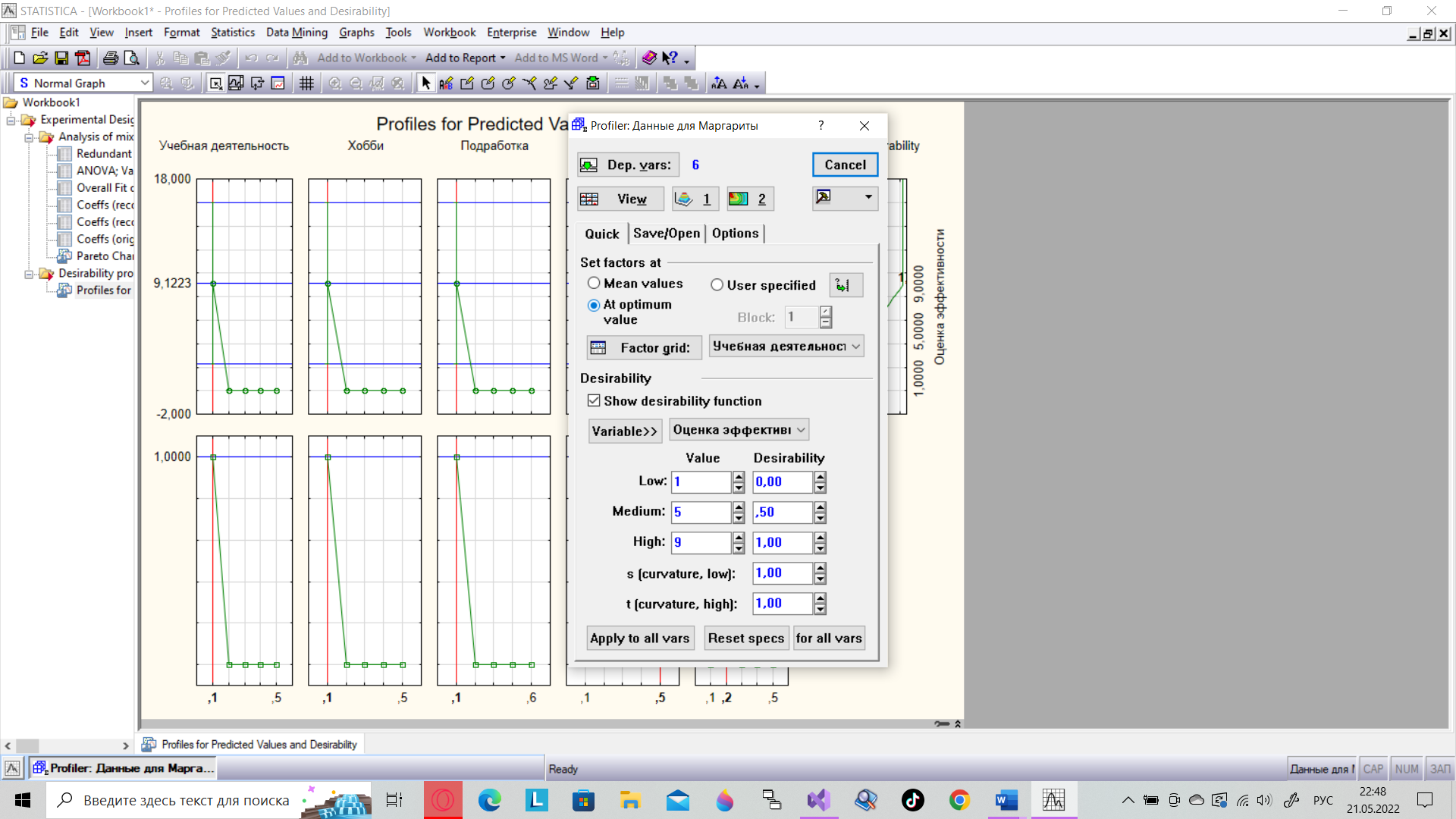 Рисунок 17 – Выбор оптимального значенияТак у нас появляется графическое изображение профилей предсказанных значений(Рисунок 18) и функции желательности. Вертикальные красные линии указывают на приближенно-оптимальные доли предикторов модели. Так для Учебной деятельности, Хобби, подработки, Бытовых обязанностей, Досуга доли составляют соответственно 0,1; 0,1; 0,1; 0,5; 0,2. В сумме доли составляют 1. Приближенно-оптимальное значение эффекта (зависимой переменной) равно 6,89[6].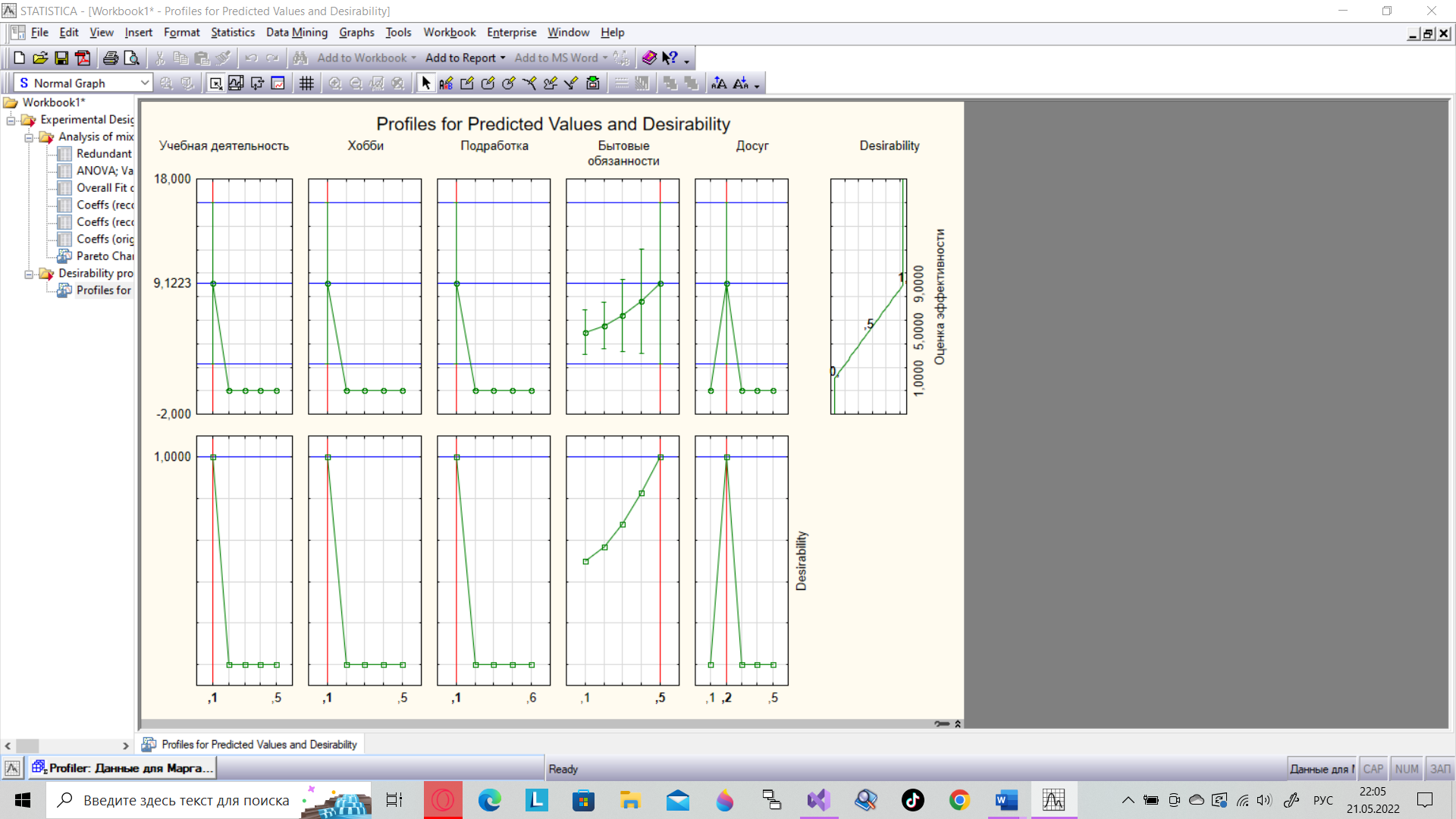 Рисунок 18 – Графическое изображение профилейАнализируя графики и их доли можно сказать, что оптимальное распределение времени будет: бытовые обязанности – досуг – учебная деятельность – хобби – подработка. Если же подставить доли в ранее составленное уравнение квадратичной модели (1) можно получить оптимальное значение равное 9,12Если учитывать, что максимальное время работы в день не более 8 часов, то оптимальное время, выделяемое на каждую деятельность будет равно соответственно: Бытовые обязанности – 4 часа, Досуг – 1,5 часа, учебная деятельность – 50 минут, Хобби – 50 минут, подработка – 50 минутЗАКЛЮЧЕНИЕПодводя итог всему вышесказанному, можно сказать о том, что необходимо распределять время оптимально и грамотно. Используя модули программы STATISTICA, мы составили уравнение модели, нашли оптимальное значение и распределение времени. Такое распределение можно назвать оптимальным, так как оно учитывает все виды деятельности во внеучебное время и грамотно распределяет его между видами деятельности.На основании изученной темы и проделанной работы по написанию данной работы можно сделать вывод, что поставленные цель и задачи нашли здесь свое отражение.В данной курсовой работе был построен план экспериментов с помощью модулей для смесей с ограничениями. Был проведен подробный анализ и найдено оптимальное распределение.СПИСОК ИСПОЛЬЗОВАННЫХ ИСТОЧНИКОВХалафян А. А. STATISTICA 6. Прикладные задачи математической статистики/ А. А. Халафян –  М.: Бином, 2007.– 774 с.Практика. Планирование эксперимента – URL: https://pandia.ru/text/78/101/1534.php (дата обращения 12.05.2022)Анализ экспериментов для смесей – URL: https://studopedia.org/10-126183.html (дата обращения 13.04.2022)Планирование эксперимента – URL: http://statsoft.ru/home/textbook/modules/stexdes.html (дата обращения 10.03.2022)ФЕДЕРАЛЬНОЕ АГЕНСТВО ПО ОБРАЗОВАНИЮ – URL: https://kpfu.ru/staff_files/F430820888/Uchebnoe_posobie_MiMPE.pdf (дата обращения 15.04.2022)Тема 16. Планирование эксперимента – URL: https://studfile.net/preview/2470656/ (дата обращения 20.03.2022)